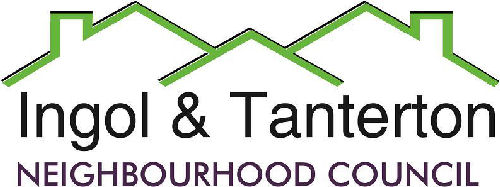 The minutes of the neighbourhood council meeting held on Wednesday 26th April 2023at 7pm at the Tanterton Village Centre.Present: Cllr Darby, Cllr Jewell, Cllr Mylroie, Cllr Potter.Clerk – Gill Mason.Three members of the public.Open forumSection 106 monies from the Ingol Golf Course have been accepted by Ashton Park.34/23 To receive apologies.Cllr Ellison, Cllr Roskell, Cllr Carrig, Cllr Anderson.35/23 To approve the minutes of the meeting held on Wednesday 29th March 2023.It was resolved that the minutes be approved and signed by the chair.Proposed by Cllr Darby.Seconded by Cllr Potter.All in favour.36/23 To receive declarations of interest.Cllr Potter declared an interest in the grant payment to Intact as a trustee.37/23 To consider any planning applications or matters.None.38/23 To consider and approve the insurance renewal.It was resolved that the quote be approved and the insurance renewed.Proposed by Cllr Jewell.Seconded by Cllr Darby.All in favour.39/23 Finance.ExpenditureReceiptsIt was resolved that the payments be made.Proposed by Cllr Potter.Seconded by Cllr Jewell.All in favour.40/23 To consider the appointment of an internal auditor.It was resolved that Mr R Griffiths be appointed as internal auditor.Proposed by Cllr Darby.Seconded by Cllr Jewell.All in favour.41/23 To consider the working group updates and proposals:	Finance committeeThe finance committee has completed a final year audit and propose that section one and two of the AGAR be signed and the accounts be submitted to the internal auditor.It was resolved that the AGAR be approved and signed.Proposed by Cllr Jewell.Seconded by Cllr Darby.All in favour.42/23 To consider the lengthsman’s update and schedule of works.The lengthsman will be asked to clean the benches on the field area and to refurbish the bench on the lock.Proposed by Cllr Potter.Seconded by Cllr Jewell.All in favour.43/23 To consider the request for a bin to be sited on Tanterton Hall Road The clerk will ask Preston City Council for a new bin to be sited on Tanterton Hall Road and enquire whether the bin will also be emptied as part of its schedule.Proposed by Cllr Potter.Seconded by Cllr Jewell.All in favour.44/23 Reports and correspondence (reference only).TCV and Intact grant reports.45/23 Date and time of meetings.Full council meetingsAnnual Parish Meeting Wednesday 10th May 2023 at 6.30pm.Annual Parish Council Meeting Wednesday 10th May 2023 at 7pmWednesday 28th June 2023 at 7pmWednesday 26th July 2023 at 7pmNo meeting in AugustWednesday 20th September 2023 at 7pmWednesday 25th October 2023 at 7pmWednesday 22nd November 2023 at 7pmWednesday 13th December 2023 at 7pmThe meeting closed at 7.24pm.Signed ……………………………………………………………………..Date…………………………………BACSMB LandscapingLengthsman’s hours basic £624.00BACSGill Mason – clerk Expenses (inc annual ink , paper, envelopes)£102.41BACSPreston City Council Christmas tree siting and lights       £3885.96BACSZurichInsurance renewal         £639.10BACSLALCAnnual membership subscription         £795.08BACSTanterton Village CentreFirst payment 2023  - grant       £6250.00BACSIntactFirst payment 2023  - grant   £10,000.00BACSPreston City CouncilCIL parish payments£36,488.31BACS Preston City CouncilPrecept£105,233.40